ВЕЛИКОДИМЕРСЬКА СЕЛИЩНА РАДАБРОВАРСЬКОГО РАЙОНУ КИЇВСЬКОЇ ОБЛАСТІР І Ш Е Н Н ЯПро затвердження Положення про помічника-консультанта депутата Великодимерської селищної ради та опису посвідчення помічника-консультанта депутата   Відповідно до п.53 ст. 26 Закону України "Про місцеве самоврядування в Україні", статті 291 Закону України "Про статус депутатів місцевих рад", враховуючи позитивні висновки та рекомендації  постійної комісії з питань регламенту, депутатської етики, законності, протидії та запобігання корупції, селищна рада  В И Р І Ш И Л А:    1. Затвердити Положення про помічника-консультанта депутата Великодимерської селищної ради, згідно з додатком.2.Затвердити опис посвідчення помічника-консультанта депутата Великодимерської селищної ради, згідно з додатком. 3. Контроль за виконанням покласти на постійну комісію з питань регламенту, депутатської етики, законності, протидії та запобігання корупції.Селищний голова                                                               А. Бочкарьовсмт Велика Димерка26 червня 2018 року№ 211   X – VІІ                                                                                                                      Додаток №1 до рішення         селищної ради       від 26.06.2018 р.   № 211   X – VІІПОЛОЖЕННЯпро помічника-консультанта депутата Великодимерської селищної ради1. Правовий статус помічника-консультанта депутата селищної ради.1.1 Відповідно до статті 29-1 Закону України "Про статус   депутатів місцевих рад " депутат селищної ради може мати до п’яти помічників-консультантів, які працюють на громадських засадах .        1.2. Персональний підбір кандидатур на посаду помічника-консультанта депутата селищної ради, організацію їх роботи та розподіл обов'язків між ними здійснює особисто депутат селищної ради, який несе відповідальність щодо правомірності своїх рішень.1.3. Помічником-консультантом депутата селищної ради може бути лише громадянин України, який має загальну середню освіту і вільно володіє державною мовою.1.4. Помічник-консультант   депутата   селищної ради у своїй роботі керується Конституцією України та законодавством України, а також цим Положенням.1.5. Помічники-консультанти депутата селищної ради мають права та обов’язки, передбачені цим Положенням та Законом України "Про статус   депутатів місцевих рад ".2. Права помічника-консультанта депутата селищної ради2.1. Помічник-консультант депутата селищної ради має право:1) входити і перебувати у приміщеннях відповідної селищної ради за пред'явленням посвідчення помічника-консультанта, дотримуючись встановленого порядку;2) одержувати надіслану на ім'я депутата селищної ради поштову й телеграфну кореспонденцію, відправляти її за дорученням депутата селищної ради;3) за дорученням депутата селищної ради брати участь в організації вивчення громадської думки, потреб територіальних громад, інформувати про них депутата селищної ради та вносити пропозиції щодо шляхів їх вирішення.3. Обов'язки помічника-консультанта депутата селищної ради.         3.1. Помічник-консультант   депутата селищної ради зобов'язаний:1) дотримуватися вимог Конституції України, законодавства України, а також цього Положення ;2) при виконанні своїх обов'язків не допускати дій, що можуть негативно впливати на виконання повноважень депутата селищної ради, утримуватися від заяв та вчинків, що компрометують депутата селищної ради;3) за дорученням депутата селищної ради вивчати питання, необхідні депутату селищної ради для здійснення його депутатських повноважень, готувати по них відповідні матеріали;4) допомагати депутату селищної ради в організації проведення звітів і зустрічей з виборцями;5) допомагати депутату селищної ради в розгляді надісланих на його ім'я поштою або поданих на особистому прийомі виборцями пропозицій, заяв і скарг громадян та вирішенні порушених у них питань;6)  надавати депутату селищної ради організаційно-технічну та іншу необхідну допомогу при здійсненні ним депутатських повноважень;7) дотримуватися високої культури спілкування з посадовими особами і громадянами, працівниками виконавчого апарату селищної ради, підприємств, установ, організацій та об'єднань громадян.4. Набуття повноважень помічника-консультанта депутата селищної ради.4.1. Підставою для набуття повноважень та видачі посвідчення помічника-консультанта депутата селищної ради є письмове подання депутата селищної ради селищному голові, в якому зазначаються: прізвище, ім’я та по батькові, освіта, місце роботи, посада, домашня адреса, контактний телефон запропонованої особи.4.2. До письмового подання депутата селищної ради додаються: особиста заява особи, яка пропонується для виконання повноважень помічника-консультанта, про згоду здійснювати повноваження на громадських засадах, 2 фотокартки розміром 40 х , анкета встановленого зразка (додаток 1).5. Припинення повноважень помічника-консультанта депутата селищної ради.5.1. Повноваження помічника – консультанта депутата селищної ради припиняються у разі:1) припинення повноважень депутата селищної ради;2) Письмового подання депутата селищної ради.3) Подання заяви помічника-консультанта про відмову від виконання покладених на нього обов’язків.4) Набрання законної сили обвинувального вироку щодо помічника-консультанта депутата селищної ради, яким його засуджено до покарання у вигляді обмеження волі або позбавлення волі на певний строк.5) Визнання судом помічника-консультанта депутата селищної ради недієздатним, безвісті відсутнім, померлим.6) Смерті особи, що обіймає посаду помічника-консультанта депутата селищної ради.6. Витрати, пов’язані з діяльністю помічника-консультанта депутата селищної ради.  Канцелярські, поштові, телеграфні, й телефонні витрати помічника-консультанта депутата селищної ради, пов’язані з виконанням покладених на нього обов’язків, здійснюються за рахунок депутата селищної ради.7. Видача посвідчення помічника-консультанта депутата селищної ради.7.1. Помічнику-консультанту депутата селищної ради видається посвідчення, яке є основним документом, що підтверджує його повноваження.7.2. Посвідчення помічника-консультанта депутата селищної ради має єдиний зразок, опис якого затверджується Великодимерською селищною радою і видається селищною радою за письмовим поданням депутата селищної ради.7.3. В посвідченні має бути зазначено:назва селищної ради;номер посвідчення;дата видачі;прізвище, ім’я, по батькові помічника-консультанта, його фотографія і те, що він працює на громадських засадах у Великодимерській селищній раді;прізвище депутата селищної ради та номер його виборчого округу;печатка селищної ради;-   підпис голови селищної ради;7.4.  Посвідчення помічника-консультанта депутата селищної ради вважається недійсним і підлягає  поверненню у триденний строк з моменту припинення повноважень помічника-консультанта депутата селищної ради.ЗАТВЕРДЖЕНОРішення Великодимерської селищної ради від  26.06.2018 р. №211 X-VIIЗРАЗОКпосвідчення помічника-консультантадепутата Великодимерської селищної радиДодаток 1до Положення про помічника – консультанта депутата Великодимерської селищної радиАНКЕТА ПОМІЧНИКА-КОНСУЛЬТАНТА ДЕПУТАТАВЕЛИКОДИМЕРСЬКОЇ СЕЛИЩНОЇ РАДИ1. Прізвище, ім’я, по батькові ________________________________________________________________________________________________________________________________________2. Дата народження "_____"______________  _______ року3. Громадянство____________________________________________________4. Освіта (базова загальна середня, повна загальна середня, професійно-технічна, неповна вища, базова вища, повна вища)____________________________________________________________________5. Місце роботи __________________________________________________________посада (професія) __________________________________________________________6. Місце фактичного проживання (область, місто, район, вулиця, № будинку, квартири,поштовийіндекс)_____________________________________________________________________________________________________________________________________________________________________________________7. Контактний номер телефону ____________________________________________Підпис ________________________               "____" ______________ 20___ року*Примітка: анкета заповнюється власноручноВЕЛИКОДИМЕРСЬКА СЕЛИЩНА РАДА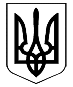 ПОСВІДЧЕННЯ№ ________Видане "__" _________ 20___ року  	         М.П.Голова селищної ради                                     _____________________________(прізвище, ім’я, по батькові)є помічником-консультантомна громадських засадах депутата Великодимерської селищної ради  одномандатного виборчого округу №_______________________________________(прізвище, ім’я, по батькові)                      А.Б.БОЧКАРЬОВНазва освітнього закладуДиплом (свідоцтво), серія, номерСпеціальність (професія) за дипломом (свідоцтвом) Кваліфікація за дипломом (свідоцтвом)